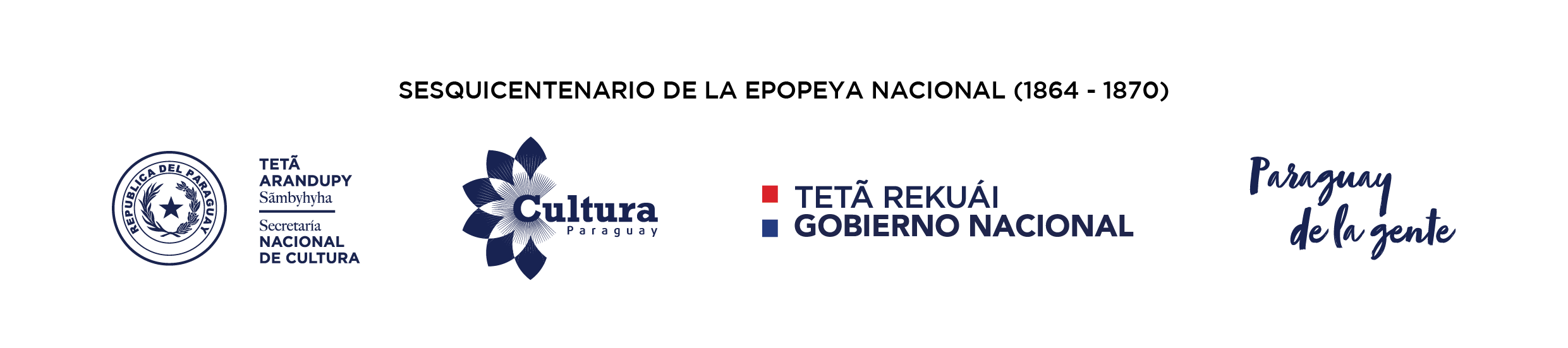 CARTA DE SOLICITUD PARA INTEGRAR LAS MESAS TÉCNICAS DE CULTURAAsunción, ____ de agosto de 2020SeñorRubén Capdevila Yampey, Ministro – Secretario EjecutivoSecretaría Nacional de CulturaPresenteEl/la que suscribe,_________________________________________________________, con C.I. __________________, en representación de la Asociación/Organización/Gremio __________________________________________________ con domicilio en (calle, número, ciudad, departamento) _______________________________________, se dirige a usted a fin de solicitar la participación en la Mesa Técnica de Cultura del sector: (marcar con “X” una opción)Artes Escénicas                   	Música				Afrodescendientes    Libro y Lectura	            	Artes Visuales              	Cultura Viva Comunitaria    Se deja constancia que los documentos adjuntos a esta solicitud tienen carácter de Declaración Jurada, al tiempo de manifestar plena conformidad con el Protocolo de Relacionamiento de las Mesas Técnicas de Cultura. Atentamente.Firma:Aclaración / Sello: 	C.I./RUC N°: